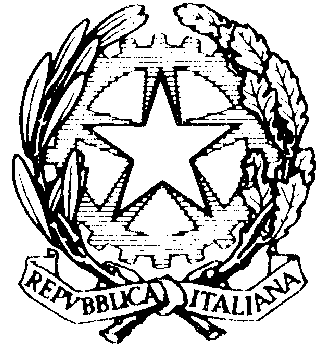 Ministero dell'Istruzione, dell'Università e della RicercaUFFICIO SCOLASTICO REGIONALE PER LA CAMPANIASCUOLA SECONDARIA DI I GRADO TITO LIVIO LARGO FERRANDINA A CHIAIA 3 - 80121 NAPOLI (NA) Tel. 081400485  Fax. 081400485  - Codice Fiscale: 80033420631 Codice Meccanografico: NAMM04900VE-mail namm04900v@istruzione.it	RELAZIONE FINALE PROGETTOPTOF a.s. Il sottoscritto, responsabile del progetto, dichiara, inoltre, sotto la propria responsabilità, che le ore sopra indicate sono state effettivamente svolte.									Il Responsabile del progettoClasse/iDocente responsabileTITOLOPROGETTOOBIETTIVISe differenti da quelli descritti nella scheda di progetto, oppure digitare “Vedi progetto iniziale”PERIODO REALIZZAZIONECONTENUTI effettivamente trattatiFASI DI LAVORO METODOLOGIAMODIFICHErese necessarie in corso d’esecuzioneRISULTATI RAGGIUNTICONSIDERAZIONI sull’opportunità di ripresentare il progetto nel prossimo a.s.BENI UTILIZZATIIndicare cosa è stato utilizzato, cosa è stato acquistato, cosa non è stato possibile acquistareDOCENTI COINVOLTIESPERTI ESTERNIIndicare nome/società esperto e ore insegnamento